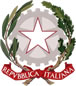 Ministero dell’’Istruzione, dell’’Università e della RicercaLICEO SCIENTIFICO STATALE “NICOLO’ PALMERI”Piazza Giovanni Sansone, 12 - 90018 TERMINI IMERESE (PA)CF 87000710829 - CM PAIS019003Tel. 0918144145  -  Fax 0918114178  - email pais019003@istruzione.it  www.liceopalmeri.gov.itAi docentiAi genitoriAl personale ATACirc. n. 76 Del 21/10/2019 OGGETTO: Elezioni Consiglio d’IstitutoSi comunica che sono indette le votazioni nei giorni 1 e 2 dicembre 2019 per il rinnovo del Consiglio d’Istituto per la componente Docenti, Genitori e Personale ATA.In allegato le modalità sullo svolgimento delle votazioni.                                                                                   Il Dirigente Scolastico                                                                                  Prof.ssa Marilena Anello                                                                                                                Firma autografa sostituita a mezzo stampa                                                                                                           Ai sensi dell’art. 3, c. 2, DL.vo 39/1993